TRIBUNAL SUPERIOR DEL DISTRITO JUDICIAL DE BOGOTA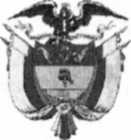 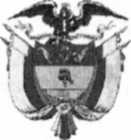 SALA CIVILLA SECRETARIA DE LA SALA CIVIL DEL TRIBUNAL SUPERIOR EL DISTRITOJUDICIAL DE BOGOTA D.C.AVISAQue mediante providencia calendada veintitrés (23) de noviembre de dos mil diecisiete (2017) al conocimiento del H. Magistrado LIANA AIDA LIZARAZO VACA, Denegó el amparo constitucional invocado dentro de la Acción de Tutela promovida por GERMAN JAVIER ALVAREZ GOMEZ contra PROCURADURIA GENERAL DE LA NACION, radicada con el No 11001203000201702925, por lo tanto se pone en conocimiento la mencionada providencia de todos los INTEGRANTES DEL CONCURSO A QUE SE REFIERE LA DEMANDA DE TUTELA, ■'PARA PROVEER LAS VACANTES DE LOS EMPLEOS DE PROCURADORES JUDICIALES I Y II. Si este fallo no fuere impugnado se remitirá a la h. corte constitucional para su eventual revisióncROCIO C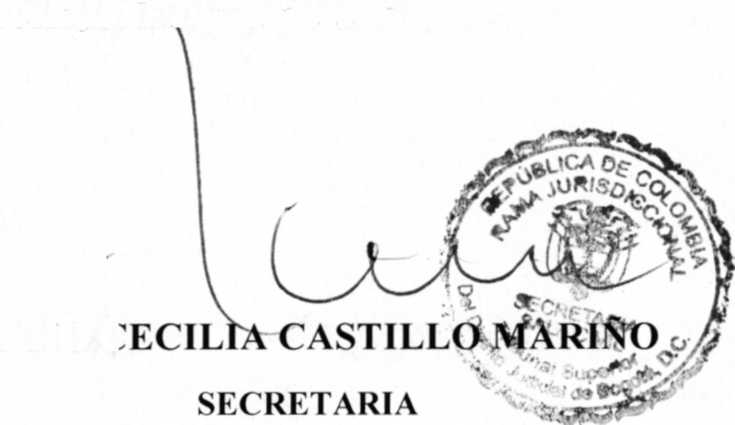 SE FIJA EL 04 DE DICIEMBRE DE 2017 a las 08:00 am VENCE: EL 04 DE DICIEMBREsDE 2017 a las 5:00 pmBogotá, D.C, Av. Calle 24 N° 53 - 28 Torre C Oficina 305 Conmutador 4233390 Fax Ext. 8350, 8351tutelasciviltsbta(o)cendoj.ramajudicial.gov.co01/12/2017 05:15TRIBUNAL SUPERIOR DEL DISTRITO JUDICIAL DE BOGOTA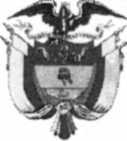 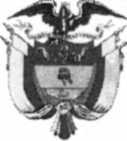 SALA CIVILLA SECRETARIA DE LA SALA CIVIL DEL TRIBUNAL SUPERIOR EL    DISTRITO JUDICIALDE BOGOTA D.C.A VISA ACCION DE TUTELAQue mediante providencia calendada veintinueve (29) de noviembre de dos mil diecisiete (2017) al conocimiento de la H. Magistrado MARTHA PATRICIA GUZMAN ALVAREZ, Admitió la Acción de Tutela promovida por CAMILA FLOREZ VELEZ contra JUZGADO SEGUNDO CIVIL DEL CIRCUITO DE EJECUCION, radicada con el No 1100120300020170310900, por la tanto se pone en conocimiento la mencionada providencia de ADRIANA ISABEL GUTIERREZ A VILA, para que en el término de un (1) día, contado a partir de la publicación de este aviso para que haga uso del derecho de defensa y contradicción..Bogotá, D.C, Av. Calle 24 N° 53 - 28 Torre C Oficina 305 Conmutador 4233390 Fax Ext. 8350, 8351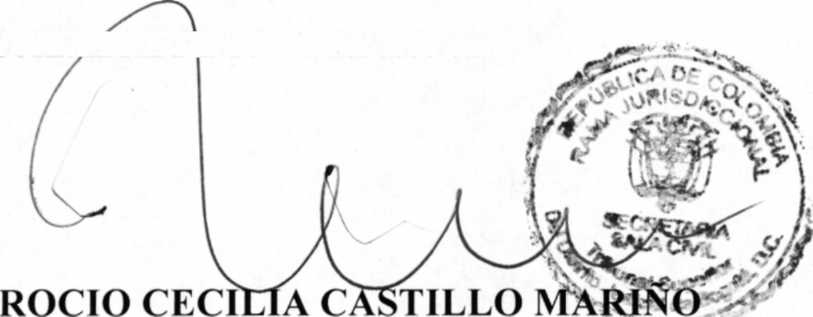 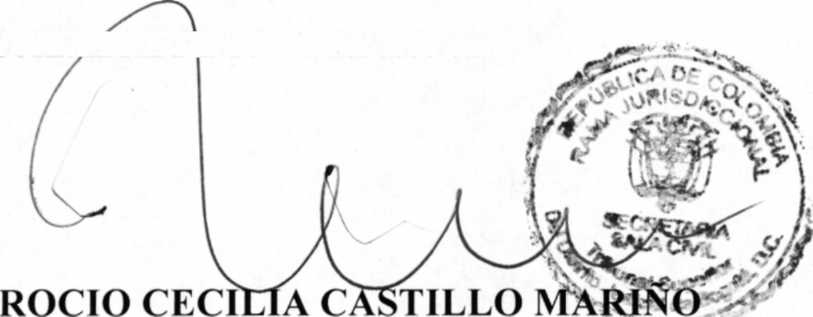 tutelasciviltsbta@cendoj.ramajudiciaI.gov.co01/12/2017 05:17